Meeting Report - BoGSeptember 1, 2020.************************.Board of Governors Members: Stefan Mozar,  John Allen,  Daniece Carpenter,  Mike Nicholls,  Steli Loznen,  Ken Kapur,   Wen-Chung Kao,  Lei Wang,  Michael Anderson,  Daren Slee,  Bansi Patel,  V. Jayaprakasan,  Catherine Pell,  Kim Fung (KF) Tsang; Fabio Furlan,  Silvia Diaz Monnier, Leszek Langiewicz, 
Grant SchmidbauerParticipants: Stefan Mozar,  John Allen,   Daniece Carpenter,  Steli Loznen,  Ken Kapur,   Wen-Chung Kao,   Daren Slee,  Bansi Patel,   Kim Fung (KF) Tsang,   Silvia Diaz Monnier,  Grant Schmidbauer, Call to order __9:09____ am Central USA timeAdjourn        _11:06____ am Central USA time	Welcome: AgendaAny items to add to the agenda?No items addedApproval of AgendaMotion made and passed	Housekeeping and Secretary's Report: GeneralApproval of previous Meeting ReportPrevious Meeting Report was circulatedMotion made and passed	Past President's Report: BoG Election Nominations have been submittedBallots started 8/28Past President’s Report:  __________	Treasurer's Report:  Stefan is working with new Treasurer, Wen-Chung, to summarize the financial pictureBoG to review the budgets for 2021	All VPs to send budget requests to Stefan and Wen-Chung	VP Member Services:  Chapter CoordinatorLei Wang is not able to continue and need a volunteer to serve as Chapter CoordinatorCurrently have 734 membersThe numbers have gradually increasedHeld a membership drive meeting to discuss ideas to increase membershipsKey area is how to communicate with our chaptersSome ideas to assist the Chapters are:Drive activity with metricsHold Panel discussionsVirtual Social meetingsNew member initiativeWhat do customers want?How do we remove the obstacles to membership?Initiative ideas:Increase value – 1 hour of safety consultingNeed disclaimer to provide informationCreate PSES trailerSan Diego chapterTried to arrange a virtual chapter meeting with an email list of over 300 100+ rejected email, another 100+ are questionableMember Services Report:  ________	VP Technical Activities :  A new TC on Compliance 101 has been createdJohn Allen will be the chairMIT workshop was very interestingEncourage all PSES members to join the next workshop in 2021Stefan proposed to develop an MOU between System Safety (MIT) and PSESVirtual Conference in Israel planned for Nov. 2020 on Safety Industrial Standards for Medical EquipmentPropose to have Compliance 101 at the conferenceTechnical Activities Report:  ___________	VP Communications:  Newsletter Newsletter articles neededWebsite needs to be updated Need to add the mentor program to the PSES websiteAll BoG invited to review the website and send ideas	VP Conferences:  SPCE 2020 – Portland Contract needs to be finalizedNeed to finalize the registration fee for the eventEnough technical content has been submitted for the eventFeedback on Conference Catalyst’s presentation for their virtual platformConference Catalyst has done 40 or so virtual events for IEEE so far2020 ISPCEAsia ISPCE plans are in developmentWill be held on a virtual platform2021 ISPCEWorking on hotel venue to hold an in-person conferencePlan B will be a virtual platformConferences Report:  __________            LIAISON Reports EMC+SIPI was held in August 2020 on a virtual platform WIE liaisonSilvia tried to contact them but no answerStefan will contact them	Old BusinessNo Old business	New BusinessNo new business	Concluding RemarksAll need to start thinking about VP elections in the fallAlso need also to think about awardsStart organizing for SPCEGrant will chair the Awards CommitteeThink about a hybrid conference with face to face + virtualConsider arranging 2 or 3 virtual conferences in addition to our in-person conferencesNext BoG meeting focus on conferences	Adjourn11:06 am  Face to Face MeetingsAll Day Board Meetings - 20202020 Symposium (May 12-14)  – May 11, 2020   - cancelled2020 SPCE – November 16-17, Portland, OR – Date TBDMonthly Web Conferences2020  -  First Tuesday of each month – 9:00 AM - Central US time2020 Web ConferencesJanuary 7February 4  - VP/ExCom Focus - ConferencesMarch 3 - BoGApril 7  - VP/ExCom Focus - MembershipMay 5  - BoGJune 2- VP/ExCom FocusJuly 7 - BoGAugust 4  - VP/ExCom FocusSeptember 1 - BoGOctober 6 - VP/ExCom FocusNovember 3 - BoGDecember 1 - VP/ExCom FocusReminder – USA Daylight Saving Time BEGAN on March 8, and ENDS on November 1, 2020. 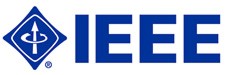 IEEE Product Safety Engineering Society 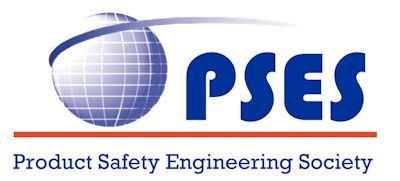 